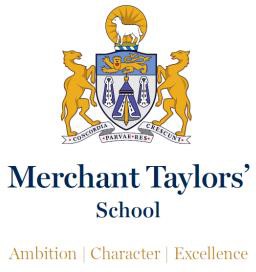 Sundown Club At Sundown Club, our dedicated, experienced staff are committed to delivering flexible, high-quality childcare for every child. We aim to provide a happy, safe environment full of exciting child-led play opportunities and planned activities, which enhance learning, promote confidence and independence and allow all children to have a fun, enjoyable experience.Some examples of our activities are shown below:          Other activities include ICT, dance, sensory play, prize bingo and many more.       Sample weekly timetable *Special celebration theme nights will also be held throughout the term, as will monthly film or games nights.*MondayTuesdayWednesdayThursdayFriday3.30pm -4.30pmHomework ClubHomework ClubSports / MUGA / Adventure PlayHomework ClubHomework Club3.30pm -4.30pmArts&CraftsICTSports / MUGA / Adventure PlaySensoryplayConstruction Club 4.30pm- 5pmSnack timeSnack timeSnack timeSnack timeSnack time5pm - 6pmPuzzles & Board GamesDodgeballGroup gamesPrize BingoChildren’s choice 